Приложение 5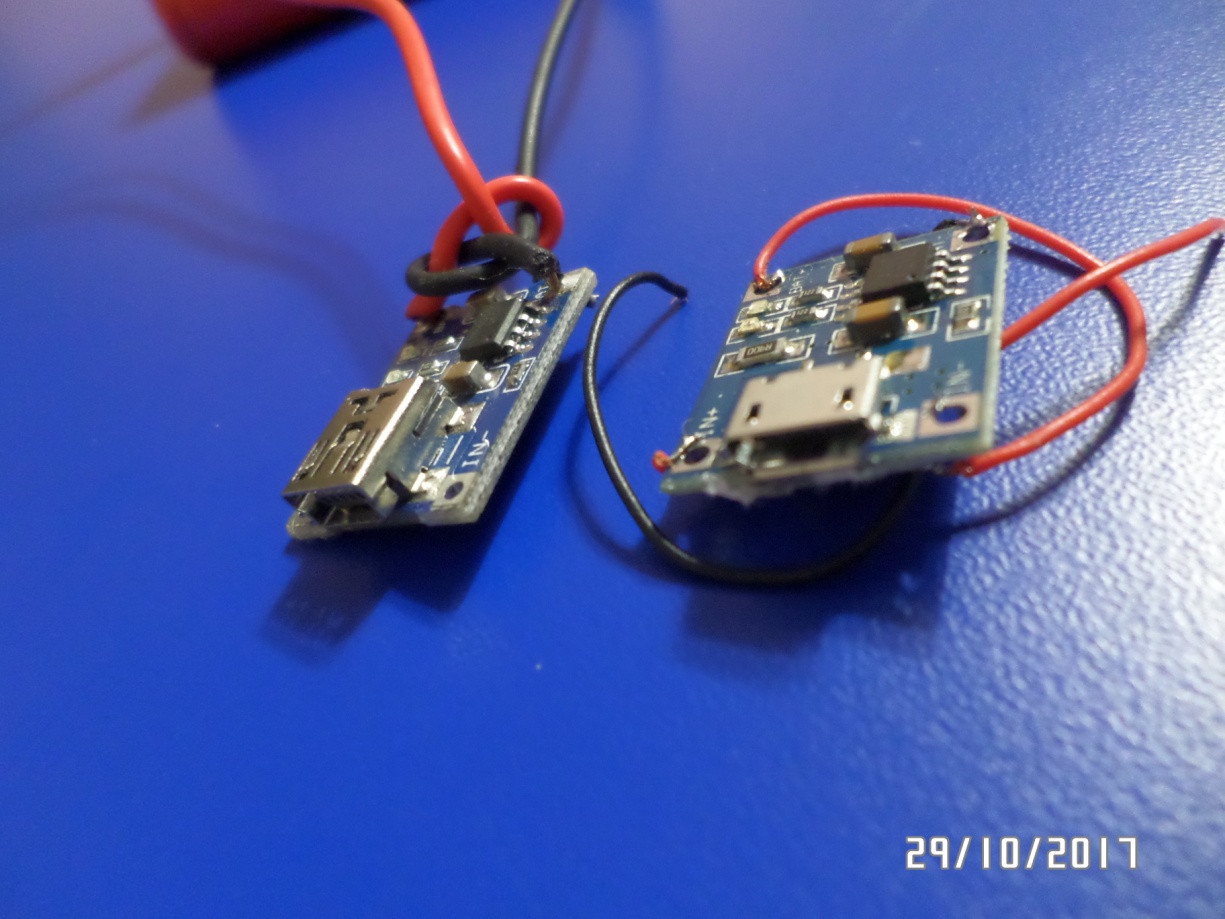 Фото 9. Зарядные мини- и микро- платы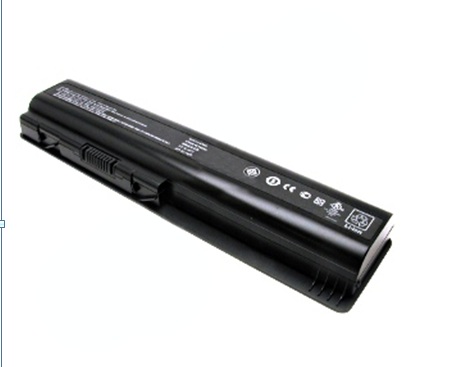 Фото 10. Внешний вид аккумулятора ноутбука